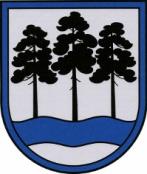 OGRES  NOVADA  PAŠVALDĪBAReģ.Nr.90000024455, Brīvības iela 33, Ogre, Ogres nov., LV-5001tālrunis 65071160, e-pasts: ogredome@ogresnovads.lv, www.ogresnovads.lv PAŠVALDĪBAS DOMES SĒDES PROTOKOLA IZRAKSTS9.Par grozījumu Ogres novada pašvaldības domes 2023. gada 27. janvāra lēmumā “Par Ogres novada Krapes pagasta pārvaldes amatu klasificēšanas rezultātu apkopojuma apstiprināšanu”Ogres novada pašvaldībā saņemta Krapes pagasta pārvaldes 2024. gada 4. marta vēstule “Par izmaiņām amatu klasificēšanas sarakstā” (reģistrēta Ogres novada pašvaldībā 2024. gada 4. martā ar Nr. 2-4.1/1178) par izmaiņu veikšanu Krapes pagasta pārvaldes amatu klasificēšanas rezultātu apkopojumā sakarā ar darbinieku noslodzes izvērtēšanu pēc centralizētās grāmatvedības ieviešanas, svītrojot amata vienību – uzskaitvedis komunālajā saimniecībā. Pamatojoties uz Pašvaldību likuma 10. panta pirmās daļas 8. punktu, balsojot: ar 20 balsīm "Par" (Andris Krauja, Artūrs Mangulis, Atvars Lakstīgala, Dace Kļaviņa, Dace Māliņa, Dace Veiliņa, Daiga Brante, Dainis Širovs, Dzirkstīte Žindiga, Egils Helmanis, Gints Sīviņš, Indulis Trapiņš, Jānis Iklāvs, Jānis Kaijaks, Jānis Siliņš, Kaspars Bramanis, Pāvels Kotāns, Raivis Ūzuls, Rūdolfs Kudļa, Valentīns Špēlis), "Pret" – nav, "Atturas" – nav,Ogres novada pašvaldības dome  NOLEMJ: Izdarīt Ogres novada pašvaldības domes 2023. gada 27. janvāra lēmumā “Par Ogres novada Krapes pagasta pārvaldes amatu klasificēšanas rezultātu apkopojuma apstiprināšanu” (protokols Nr. 1., 27.) šādu grozījumu – svītrot pielikuma 13. punktu.Noteikt, ka grozījumi Ogres novada Krapes pagasta pārvaldes amatu klasificēšanas rezultātu apkopojumā stājas spēkā ar 2024. gada 2. aprīli.Kontroli par lēmuma izpildi uzdot Ogres novada pašvaldības izpilddirektora vietniekam.(Sēdes vadītāja,domes priekšsēdētāja E.Helmaņa paraksts)Ogrē, Brīvības ielā 33Nr.52024. gada 27. martā